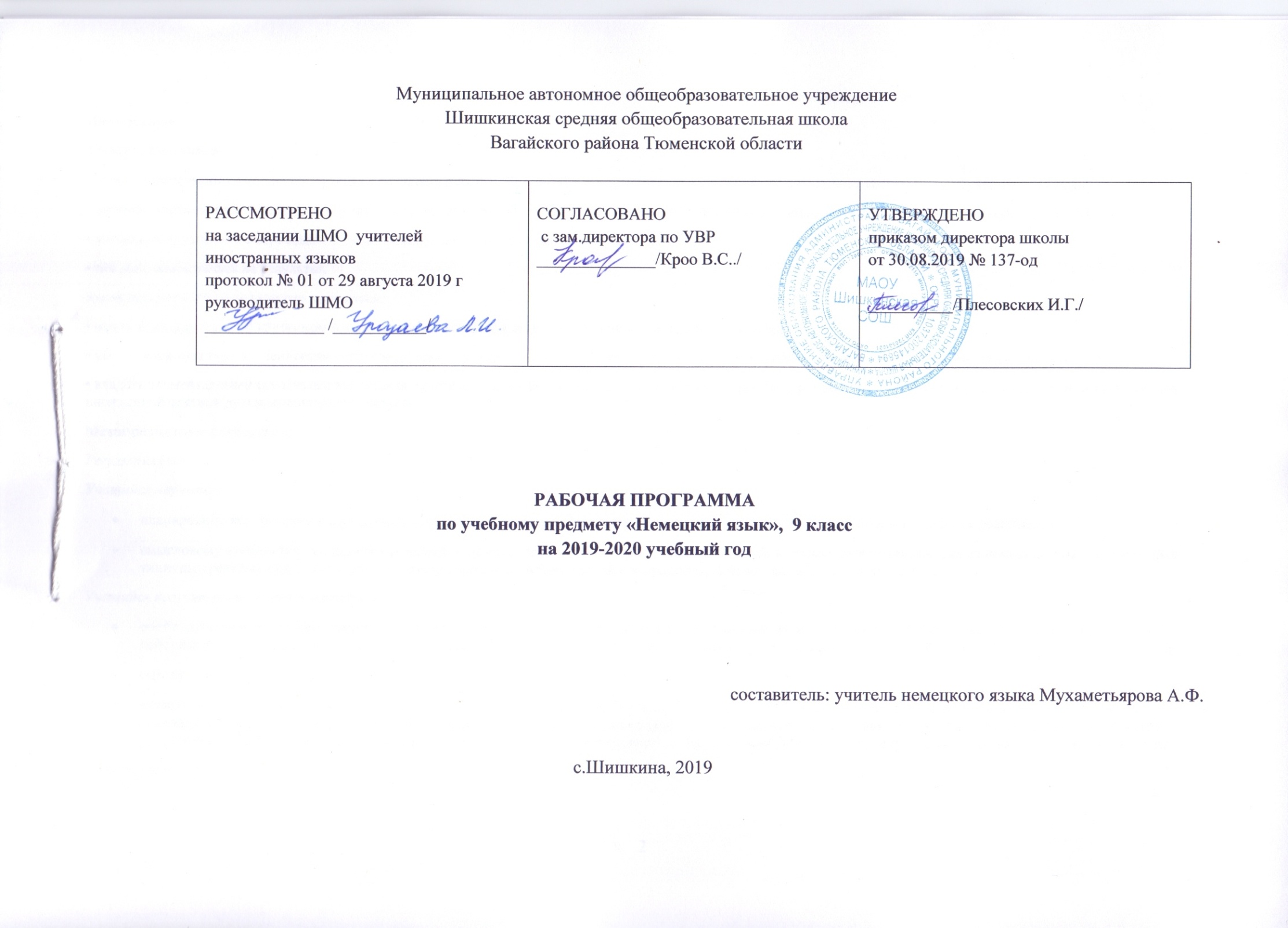 Планируемые результаты освоения курса немецкого языка в 9 классеЛичностныеУчащийся научится:ответственно относиться к учению, готовности и способности к самообразованию и саморазвитию на основе мотивации к обучению и познанию;•​ личной ответственности за свои поступки, в том числе в процессе учения; уважительному отношению к иному мнению, истории и культуре других народов;•​ умению сотрудничать с взрослыми и сверстниками, находить выходы из спорных ситуаций;•​ работе с ориентацией на результат.Учащийся получит возможность научиться:•​ иметь представление об изучаемом иностранном языке как средстве выражения мыслей, чувств, эмоций;•​ уважению к культурным ценностям англоговорящих народов через знакомство с художественными произведениями, участие в проводимых праздниках;•​ владеть элементарными средствами выражения чувств и эмоций на английском языке;развивать чувство прекрасного в процессе знакомства с образцами доступной иноязычной детской художественной литературы.Метапредметные результатыРегулятивныеУчащийся научится:планировать, контролировать и оценивать учебные и речевые действия в соответствии с поставленной задачей и условиями ее реализации;смысловому чтению текстов различных стилей и жанров, осознанно строить и понимать устное и письменное высказывание на немецком языке в доступных типичных речевых ситуациях с учетом коммуникативных потребностей и возрастных, речевых возможностей учащегося.Учащийся получит возможность научиться:соотносить свои действия с планируемыми результатами, осуществлять контроль своей деятельности в процессе достижения результата, определять способы действий в рамках предложенных и условий и требований, корректировать свои действия в соответствии с изменяющейся ситуацией;оценивать правильность выполнения учебной задачи, собственные возможности её решения;владеть основами самоконтроля, самооценки, принимать решения и осуществлять осознанный выбор в учебной и познавательной деятельности; умение определять понятия, создавать обобщения, устанавливать аналогии, классифицировать, самостоятельно выбирать основания и критерии для классификации, устанавливать причинно-следственные связи, строить логическое рассуждение, умозаключение (индуктивное, дедуктивное и по аналогии) и делать выводы.ПознавательныеУчащийся научится:создавать, применять и преобразовывать знаки и символы, модели и схемы для решения учебных и познавательных задач;организовывать учебное сотрудничество и совместную деятельность сучителем и сверстниками; работать индивидуально и в группе: находить общее решение и разрешать конфликты на основе согласования позиций и учёта интересов; формулировать, аргументировать и отстаивать своё мнение;осознанно использовать речевые средства в соответствии с задачей коммуникации для выражения своих чувств, мыслей и потребностей;планировать и регулировать свою деятельность.Учашийся получит возможность научиться:владеть устной и письменной речью, монологической контекстной речью;формировать и развивать компетентности в области использования информационно-коммуникационных технологий (далее ИКТ-компетенции);формировать и развивать экологическое мышление, применять его в познавательной, коммуникативной, социальной практике и профессиональной ориентации.Основы учебно-исследовательской и проектной деятельностиУчащийся научится:•​ распознавать и ставить вопросы, ответы на которые могут быть получены путём научного исследования, отбирать адекватные методы исследования, формулировать вытекающие из исследования выводы;•​ ясно, логично и точно излагать свою точку зрения;•​ отличать факты от суждений, мнений и оценок.Учащийся получит возможность научиться:•​ самостоятельно определять тему, планировать и выполнять учебный проект;•​ осознавать свою ответственность за достоверность полученных знаний, за качество выполненного проекта;•​ целенаправленно и осознанно развивать свои коммуникативные способности, осваивать новые языковые средства.Предметные результатыГоворениеУчащийся научится:в условиях непосредственного общения в типичных ситуациях бытового, учебнотрудового и межкультурного общения вести элементарный диалог этикетного характера, диалог-расспрос и диалог-побуждение, соблюдая элементарные нормы речевого этикета, принятые в немецкоязычных странах.Учащийся получит возможность научиться:делать устные монологические высказывания (объемом не менее пяти предложений), выражая при этом на элементарном уровне свое отношение к предмету высказывания и пользуясь основными коммуникативными типами речи (описанием, сообщением, рассказом, характеристикой).АудированиеУчащийся научится:понимать содержание учебных, а также небольших аудиотекстов, содержащих изученный языковой материал и соответствующих уровню развития детей и их интересам.Учащийся получит возможность научиться:при непосредственном общении понимать просьбы и указания учителя и одноклассников, связанные с учебными и игровыми ситуациями на уроке, и вербально/невербально реагировать на них.ЧтениеУчащийся научится:выразительно читать вслух простые и небольшие по объему тексты, построенные преимущественно на знакомом языковом материале;читать про себя с пониманием основного содержания короткие, простые тексты, имеющие ясную логическую структуру и соответствующие интересам и уровню подготовки учащихся;читать про себя с извлекать полною информацию из текстов, построенных на знакомом учащимся языковом материале.ПисьмоУчащийся научится:владеть техникой письма.Учащийся получит возможность научиться:писать короткое личное письмо или поздравление с праздником с опорой на образец.Языковая компетенция (языковые представления и речевые навыки):Учащийся научится:адекватное произношение и различение на слух всех звуков немецкого языка, соблюдение правильного ударения в словах и фразах;соблюдать особенности интонации основных типов предложений.Учащийся получит возможность научиться:распознавать и употреблять в речи изученных в курсе начальной школы лексических единиц (слов, словосочетаний, оценочной лексики, речевых клише) и грамматических явлений.2. Содержание учебного предметаI.Beruf. – Профессия. (6 часов)Придаточные относительные предложения; относительные местоимения в именительном и винительном падежах. Говорить о профессиях. Уточнять что-либо. Отвечать на вопросы анкеты. Говорить о своих слабых и сильных сторонах. Читать и соотносить прочитанную информацию с визуальным рядом. Читать и понимать страноведческий текст о профессиях. Проводить интервью.II.Wohnen. – Проживание. (6 часов)Относительные придаточные предложения с союзами was, wo, wie; употребление Infinitiv+zu. Описывать место, где учащиеся любят находиться. Понимать пословицы о порядке. Писать письмо в редакцию на тему «Уборка в комнате». Понимать газетные объявления о продаже\аренде жилья. Высказывать желание или мнение. Понимать на слух аудиотексты, речь учителя, одноклассников. Вербально реагировать на услышанное. Составлять рассказы о доме или квартире своей мечты, используя подходящие речевые образцы. Читать и анализировать грамматический комментарий об относительных придаточных предложениях с союзами was, wo, wie.III.Zukunft. – Будущее. (6 часов)Введение и употребление das Futur; глагол wеrden+Infinitiv. Читать и воспринимать на слух, понимать прогнозы. Устно составлять прогнозы на будущее. Понимать на слух речь учителя, одноклассников и тексты аудиозаписей, построенные на изученном языковом материале, находить нужную информацию на слух. Читать и понимать аутентичные тексты, находить нужную информацию, отвечать на вопросы. Говорить о будущем. Делать сообщения, оформлять творческую работу о городе будущего (проект).IV.Essen. – Еда. (6 часов)Употреблять превосходную степень прилагательных и наречий; местоимённые наречия da предлоги. Описывать иллюстрации. Заказывать еду. Выражать жалобу. Составлять диалоги в ситуации «В кафе». Читать и воспринимать текст о проблемах с весом. Воспринимать на слух и понимать диалоги о посещении кафе. Читать и понимать меню. Работать со словарём.V.Gute Besserung. – Хорошего выздоровления. (6 часов)Употреблять возвратные местоимения в дательном падеже; придаточные предложения цели с союзом damit. Записываться на приём к врачу. Понимать на слух речь учителя, одноклассников и тексты аудиозаписей, построенные на изученном языковом материале, находить запрашиваемую информацию. Устно описывать проблемы со здоровьем. Писать и инсценировать диалоги в ситуации «У врача». Советовать кому-либо что-либо. Читать тексты о лекарствах, понимать инструкцию к применению лекарственных средств и отвечать на вопросы. Формулировать причину визита в ситуации «Посещение врача».VI.Die Politik und ich. – Политика и я. (7 часов)Употреблять оборот um … zu + Infinitiv; das Präteritum. Называть причину действий. Высказывать мнение и аргументировать его. Делать доклад об избирательных правах молодёжи. Создавать проект о политической жизни Германии, Австрии, Швейцарии. Воспринимать и понимать на слух о праве на выборы, записывать и использовать необходимую информацию в докладе. Готовить устный и письменный доклад о политическом устройстве немецкоязычных стран. Читать и понимать тексты страноведческого характера.VII.Planet Erde. – Планета Земля. (6 часов)Задавать косвенный вопрос; употреблять предлог wegen + Genetiv. Читать и понимать текст об изменении климата. Выражать сомнение и удивление. Говорить о проблемах экологии. Воспринимать на слух и понимать текст о науке бионике, отвечать на вопросы. Описывать иллюстрации. Составлять ассоциограммы и использовать их при подготовке устного высказывания. Находить информацию на немецком языке о новейших экологических технологиях в Интернете. Уметь передавать чужую речь своими словами.VIII.Schönheit. – Красота. (6 часов)Склонение прилагательных; указательные местоимения derselbe, dieselbe, dasselbe, dieselben. Описывать внешность человека. Высказывать и аргументировать своё мнение. Советоваться при покупке одежды. Воспринимать и понимать на слух речь учителя, одноклассников и тексты аудиозаписей по теме «Внешность», «Покупка одежды». Читать газетные заметки о красоте и фитнесе, о конкурсе красоты. Писать и разыгрывать диалоги о внешности, характере и одежде. Описывать иллюстрации. Составлять ассоциоргаммы и использовать их при подготовке к устного высказывания.IX.Spaβ haben. – Получать удовольствие. (6 часов)Задавать косвенный вопрос без вопросительного слова с союзом ob. Говорить об экстремальных видах спорта. Убеждать кого-либо. Писать письмо. Извлекать статистическую информацию из диаграммы, отвечать на вопросы. Обсуждать статистическую информацию. Слушать и понимать текст песни. Слушать и дописывать диалоги. Читать тексты об экстремальных видах спорта и соотносить их с иллюстрациями. Проводить интервью по теме. Понимать письмо сверстника из Германии и писать на него ответ.X.Technik. – Техника. (6 часов)Употреблять время das Präsens и das Präteritum Passiv; глагол lassen. Описывать возможности робота. Читать и понимать текст об истории роботов. Вести дискуссию на заданную тему. Писать письмо в редакцию. Описывать иллюстрации. Указывать на выполнение каких-либо действий. Письменно и устно описывать один день, проведённый без использования электронных устройств (проект №1); собственный опыт общения с роботами (проект №2).XI.Mauer – Grenze – Grünes Band. – Стены – Границы – «Зелёный пояс» (7 часов)Употреблять время das Plusquamperfek; согласование времён; употребление союза nachdem. Говорить об исторических событиях. Говорить о последовательности событий в прошлом. Слушать и понимать интервью. Читать и понимать тексты на исторические темы. Называть даты. Проводить опрос об исторических событиях. Сравнивать исторические события в Германии и России. Создавать проект страноведческого характера.3.Тематическое планирование с указанием количества часов, отводимых на освоение каждой темыТема раздела/ количество часов  № урокаТема урока/ количество часовПрофессии ( 6 ч)1Профессии / 1 часПрофессии ( 6 ч)2Описываем профессии / 1 часПрофессии ( 6 ч)3Образование и профессия. / 1 часПрофессии ( 6 ч)4Особенные профессии. / 1 часПрофессии ( 6 ч)5Входная контрольная работа. / 1 час6Заполняем анкету. / 1 часМесто проживания ( 6ч)7Место проживания. / 1 часМесто проживания ( 6ч)8Описываем дом и квартиру / 1 часМесто проживания ( 6ч)9Любимое место. / 1 часМесто проживания ( 6ч)10Убираем комнату. / 1 часМесто проживания ( 6ч)11Письмо в журнал. / 1 часМесто проживания ( 6ч)12Ищем квартиру в Гамбурге. / 1 часБудущее ( 6 ч)13Будущее. / 1 часБудущее ( 6 ч)14Игра «Говори правду». / 1 часБудущее ( 6 ч)15Большинство живёт в городах. / 1 часБудущее ( 6 ч)16Контрольная работа №1. / 1 часБудущее ( 6 ч)17Жизнь в городах сегодня. / 1 часБудущее ( 6 ч)18Проект: «Твой город». / 1 часЕда. Продукты ( 6 ч)19Еда. Продукты. / 1 часЕда. Продукты ( 6 ч)20Продукты питания. / 1 часЕда. Продукты ( 6 ч)21В бистро. / 1 часЕда. Продукты ( 6 ч)22Стройная фигура и диета. / 1 часЕда. Продукты ( 6 ч)23Вкусы и пристрастия в еде. / 1 часЕда. Продукты ( 6 ч)24Немецкие национальные блюда. / 1 часХорошего выздоровления ( 6 ч)25Хорошего выздоровления. / 1 часХорошего выздоровления ( 6 ч)26Что болит. / 1 часХорошего выздоровления ( 6 ч)27Описываем проблемы со здоровьем. / 1 часХорошего выздоровления ( 6 ч)28Даём советы. / 1 часХорошего выздоровления ( 6 ч)29У врача. / 1 часХорошего выздоровления ( 6 ч)30Контрольная работа  №2. / 1 часПолитика и я ( 7 ч)31Политика и я. / 1 час32Правительство Германии. / 1 час33Федеральные Земли. / 1 час34Заметки в газетах. / 1 час35Поговорим о прошлом. / 1 час36Зачем я это делаю. / 1 час37Право выбора немецких подростков. / 1 часПланета Земля (6 ч)38Планета Земля / 1 часПланета Земля (6 ч)39Охрана окружающей среды. / 1 часПланета Земля (6 ч)40Соцопрос на экологическую тему. / 1 часПланета Земля (6 ч)41Проблема мусора в городах. / 1 часПланета Земля (6 ч)42Даём советы. / 1 часПланета Земля (6 ч)43Учимся у природы. / 1 часКрасота ( 6 ч)44Красота / 1 часКрасота ( 6 ч)45Описываем человека. / 1 часКрасота ( 6 ч)46Высказываем мнение о внешности. / 1 часКрасота ( 6 ч)47Направления моды. / 1 часКрасота ( 6 ч)48Покупаем одежду. / 1 часКрасота ( 6 ч)49Контрольная работа №3. / 1 часДосуг и развлечения ( 6 ч)50Досуг и развлечения / 1 часДосуг и развлечения ( 6 ч)51Экстремальные виды спорта. / 1 часДосуг и развлечения ( 6 ч)52Берём интервью. / 1 часДосуг и развлечения ( 6 ч)53Мой  любимый вид спорта / 1 часДосуг и развлечения ( 6 ч)54Что-нибудь преодолевать. / 1 часДосуг и развлечения ( 6 ч)55Пишем письмо. / 1 часТехника ( 6 ч)56Техника / 1 час57Роботы. / 1 час58Школы будущего. / 1 час59Описываем деятельность различных машин. / 1 час60Это та можешь./ 1 час61Проект: «Из собственного опыта». / 1 часИз истории Германии ( 7 ч)62Из истории Германии. / 1 чИз истории Германии ( 7 ч)63История возникновения государства. / 1 часИз истории Германии ( 7 ч)64Экскурсия по Берлину. / 1 часИз истории Германии ( 7 ч)65Великие люди Германии. / 1 часИз истории Германии ( 7 ч)66Итоговая контрольная работа. / 1 часИз истории Германии ( 7 ч)67Падение Берлинской стены. / 1 часИз истории Германии ( 7 ч)68История Европы. / 1 час